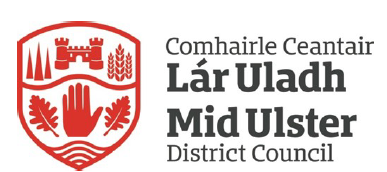 Mid Ulster District Council Community Planning UpdateDistrict Electoral Areas Meetings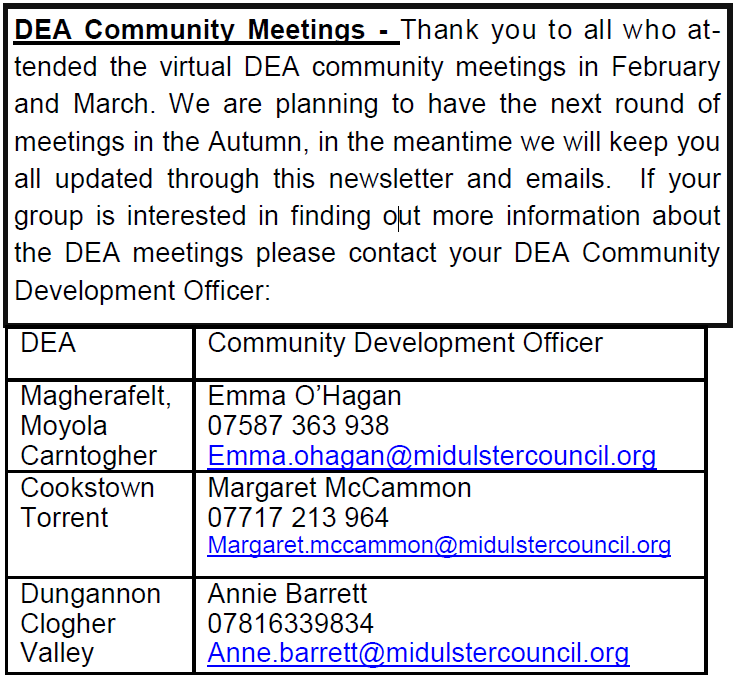 